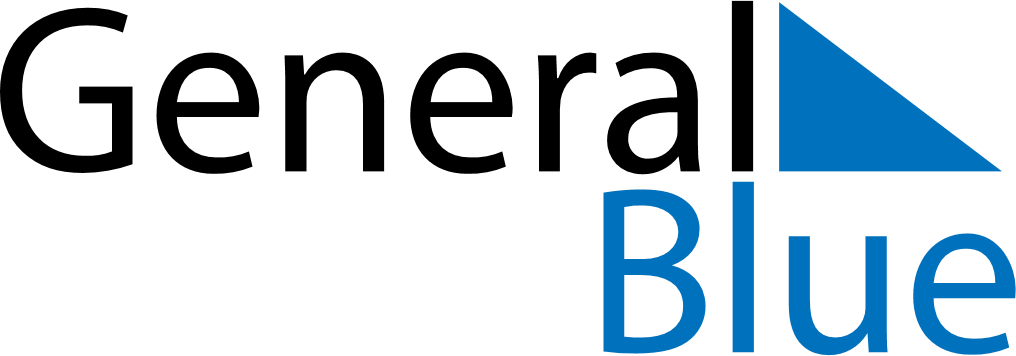 October 2028October 2028October 2028October 2028UruguayUruguayUruguayMondayTuesdayWednesdayThursdayFridaySaturdaySaturdaySunday1234567789101112131414151617181920212122Columbus Day23242526272828293031